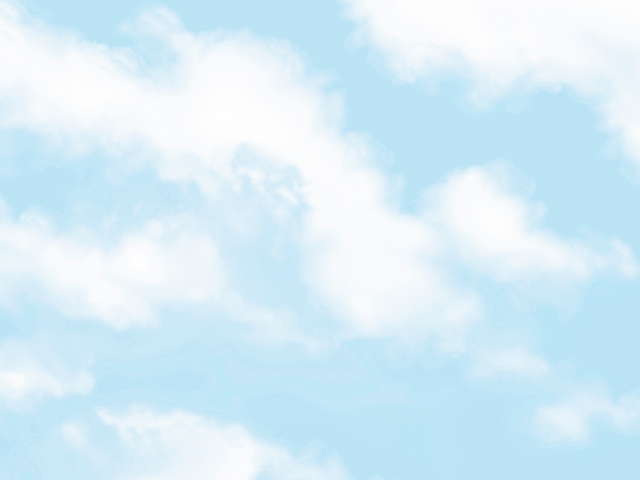 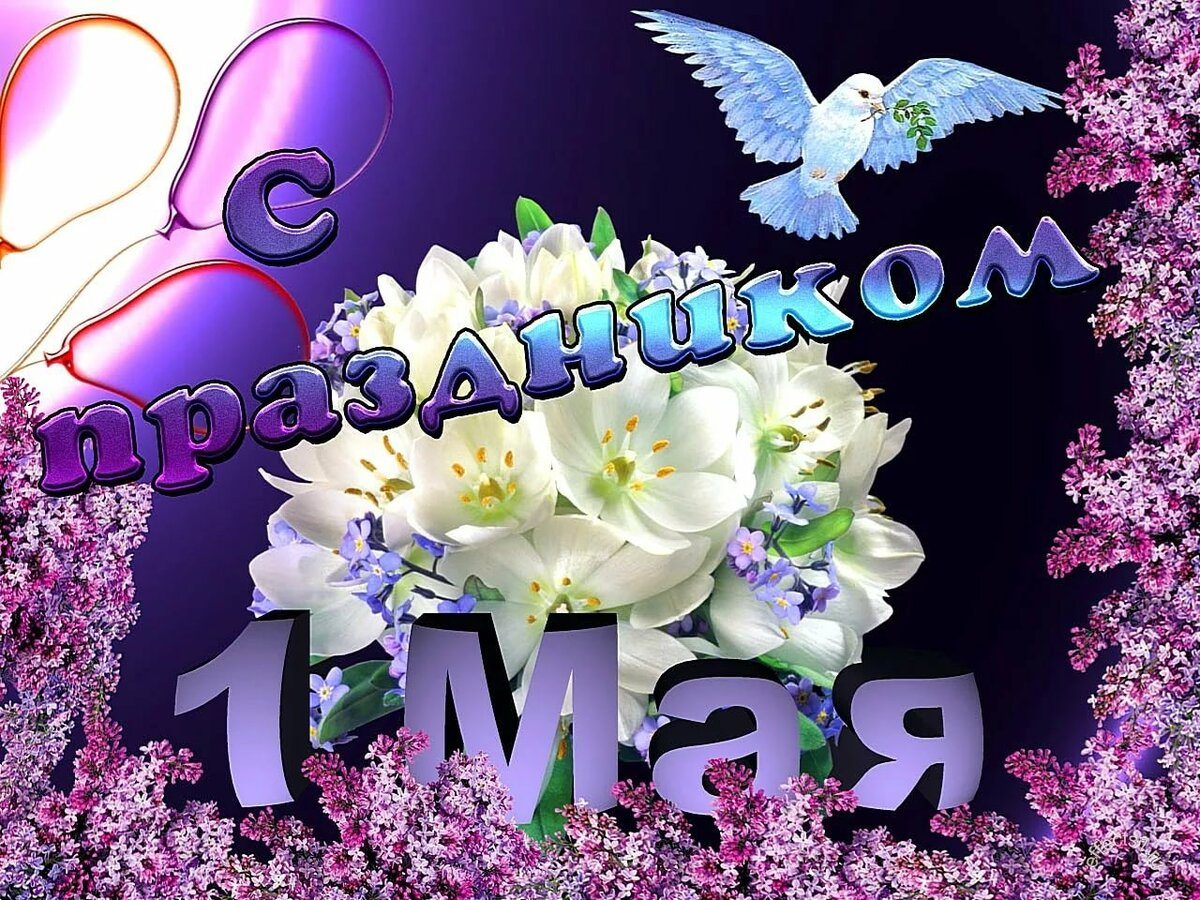 Председателям профсоюзных организацийУважаемые коллеги!От всей души, искренне и сердечно поздравляю Вас, членов Профсоюза, ветеранов профсоюзного движения с замечательным весенним праздникомДНЁМ МЕЖДУНАРОДНОЙ СОЛИДАРНОСТИ ТРУДЯЩИХСЯ,ДНЁМ ВЕСНЫ И ТРУДА! В череде праздничных дат Первое Мая занимает особое место. Он традиционно символизирует трудовую солидарность, расцвет и созидание.Да, в этом году празднование будет проходить  в непростой ситуации, но главный девиз нынешнего Первомая «СОЛИДАРНОСТЬ СИЛЬНЕЕ ЗАРАЗЫ!» должен укрепить наше единство, сплотить наши ряды в защите социально-трудовых прав и интересов членов профсоюза. История доказывает, что только единение и труд являются движущей силой, ведут к достижению целей – личных и профессиональных.Поэтому, желаю всем вдохновения в непростом профсоюзном труде, ярких достижений, осуществления всех планов, надежд и ожиданий, хорошего отдыха в кругу родных и близких в эти праздничные дни! 
       Г.П.Кравчук,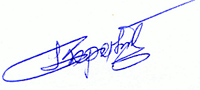 председатель Западно-Сибирской   территориальной организации Росприродсоюза